Получение услуги Министерство науки и высшего образования РФ:Постановка на учет и направление детей в образовательные учреждения, реализующие образовательные программы дошкольного образования.Запись в дошкольную организацию (детский сад). Инструкция по получению услуги на портале Госуслуг:«Зайдите на портал Госуслуг: gosuslugi.ru, нажмите в верхней строке на раздел «Дети, Образование» и выберите услугу «Запись в детский сад». Нажмите на услугу «Запись в дошкольную организацию». Вы перешли на страницу для получения необходимой Вам услуги».Выберите нужную категорию: «Запись в дошкольную организацию (детский сад)». Нажмите кнопку «Заполнить заявление».«Проверьте данные или введите (при необходимости) сведения о заявителе, документе, удостоверяющем личность, контактный номер телефона, адрес электронной почты».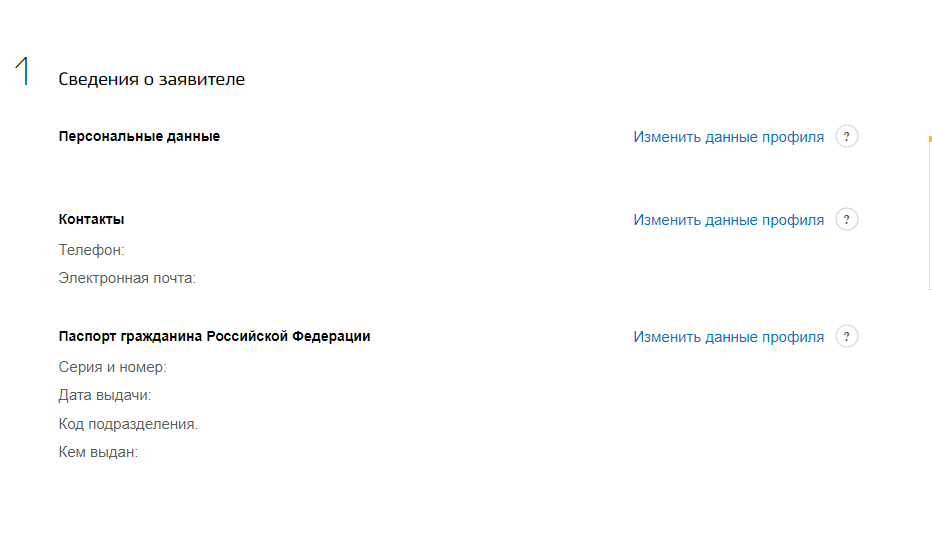 «Выберите верный вариант ответа».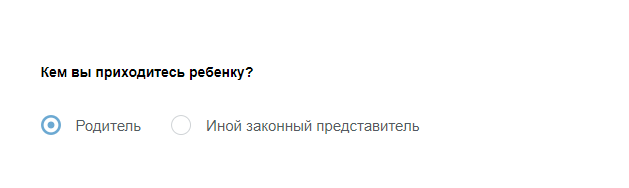 «Проверьте данные или введите (при необходимости) сведения о ребёнке, документе, удостоверяющем личность ребёнка, адрес места жительства ребёнка».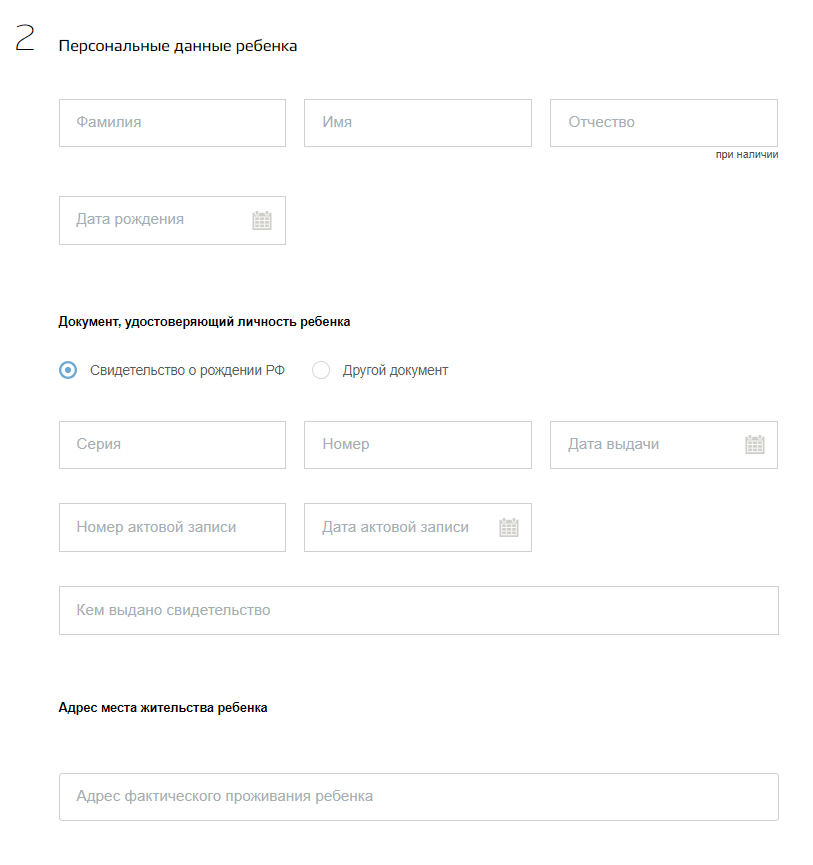 «Введите желаемые параметры зачисления в дошкольное образование, язык обучения, режим пребывания ребёнка в группе, направленность группы. Нажмите кнопку «Подать заявление»».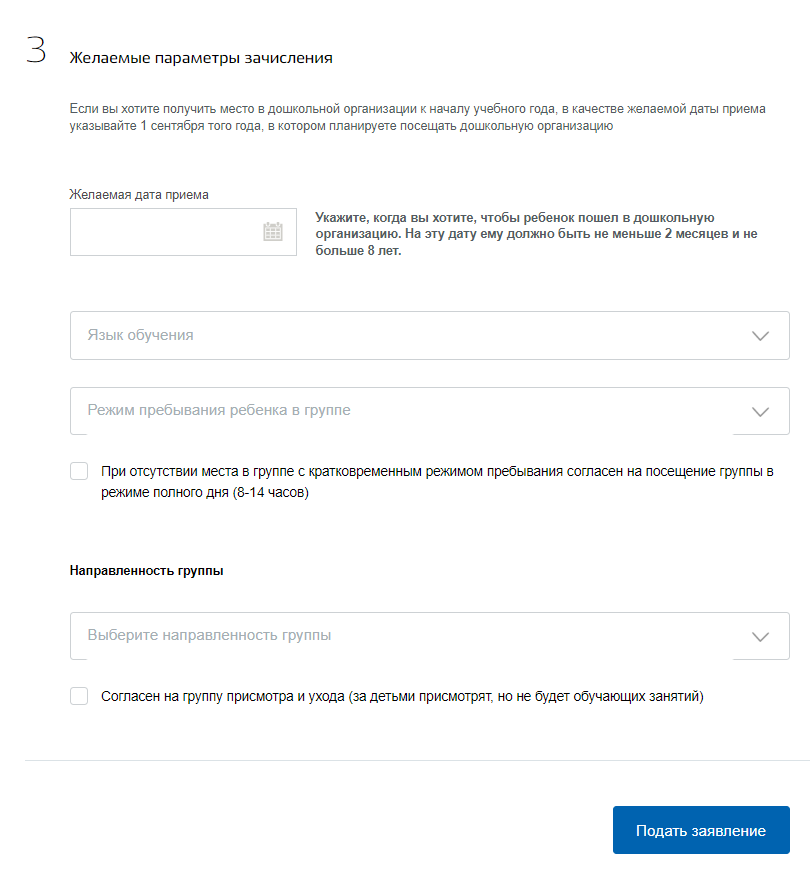 ! «После завершения процедуры подачи заявления, во избежание утечки персональных данных, необходимо удалить электронные образы документов и другие личные файлы с гостевого компьютера. Для удаления копий документов выделите их и нажмите одновременно комбинацию клавиш (Shift + Delete). В этом случае копии удаляются без попадания в корзину. Если документы удалены клавишей «Delete», необходимо также очистить содержимое корзины».Информация о ранее поданных заявлениях.Инструкция по получению услуги на портале Госуслуг:««Зайдите на портал Госуслуг: gosuslugi.ru, нажмите в верхней строке на раздел «Дети, Образование» и выберите услугу «Запись в детский сад». Нажмите на услугу «Запись в дошкольную организацию». Вы перешли на страницу для получения необходимой Вам услуги». «Выберите нужную категорию: «Информация о ранее поданных заявлениях». Нажмите кнопку «Проверить информацию».! «После завершения процедуры подачи заявления, во избежание утечки персональных данных, необходимо удалить электронные образы документов и другие личные файлы с гостевого компьютера. Для удаления копий документов выделите их и нажмите одновременно комбинацию клавиш (Shift + Delete). В этом случае копии удаляются без попадания в корзину. Если документы удалены клавишей «Delete», необходимо также очистить содержимое корзины».Подписаться на информирование по заявлениям, поданным очно.Инструкция по получению услуги на портале Госуслуг:«Зайдите на портал Госуслуг: gosuslugi.ru, нажмите в верхней строке на раздел «Дети, Образование» и выберите услугу «Запись в детский сад». Нажмите на услугу «Запись в дошкольную организацию». Вы перешли на страницу для получения необходимой Вам услуги».Выберите нужную категорию: «Подписаться на информирование по заявлениям, поданным очно». Нажмите кнопку «Заполнить заявление».«Проверьте данные или введите (при необходимости) сведения о заявителе, документе, удостоверяющем личность, контактный номер телефона, адрес электронной почты».«Выберите верный вариант ответа».«Проверьте данные или введите (при необходимости) сведения о ребёнке, документе, удостоверяющем личность ребёнка, адрес места жительства ребёнка».«Нажмите кнопку «Проверить»».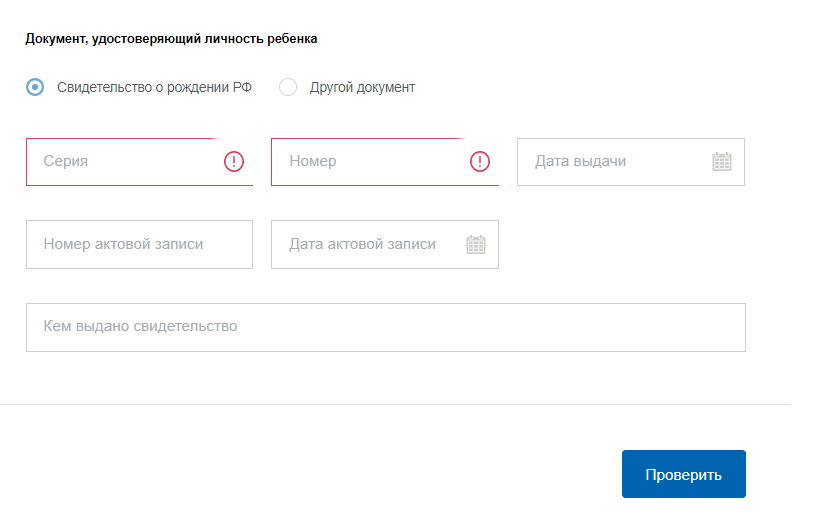 !«После завершения процедуры подачи заявления, во избежание утечки персональных данных, необходимо удалить электронные образы документов и другие личные файлы с гостевого компьютера. Для удаления копий документов выделите их и нажмите одновременно комбинацию клавиш (Shift + Delete). В этом случае копии удаляются без попадания в корзину. Если документы удалены клавишей «Delete», необходимо также очистить содержимое корзины».»Проверка статуса заявления.«Нажмите на главное меню и выберите «Заявления»»: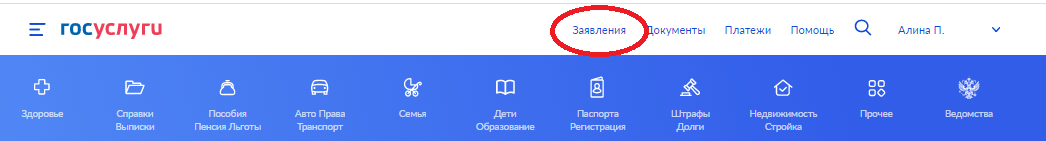 «Выберите из списка поданное заявление и нажмите на него»«Информация о ходе рассмотрения заявления будет отображаться во вкладке «История», для того чтобы перейти в историю, необходимо пролистать страницу до конца»